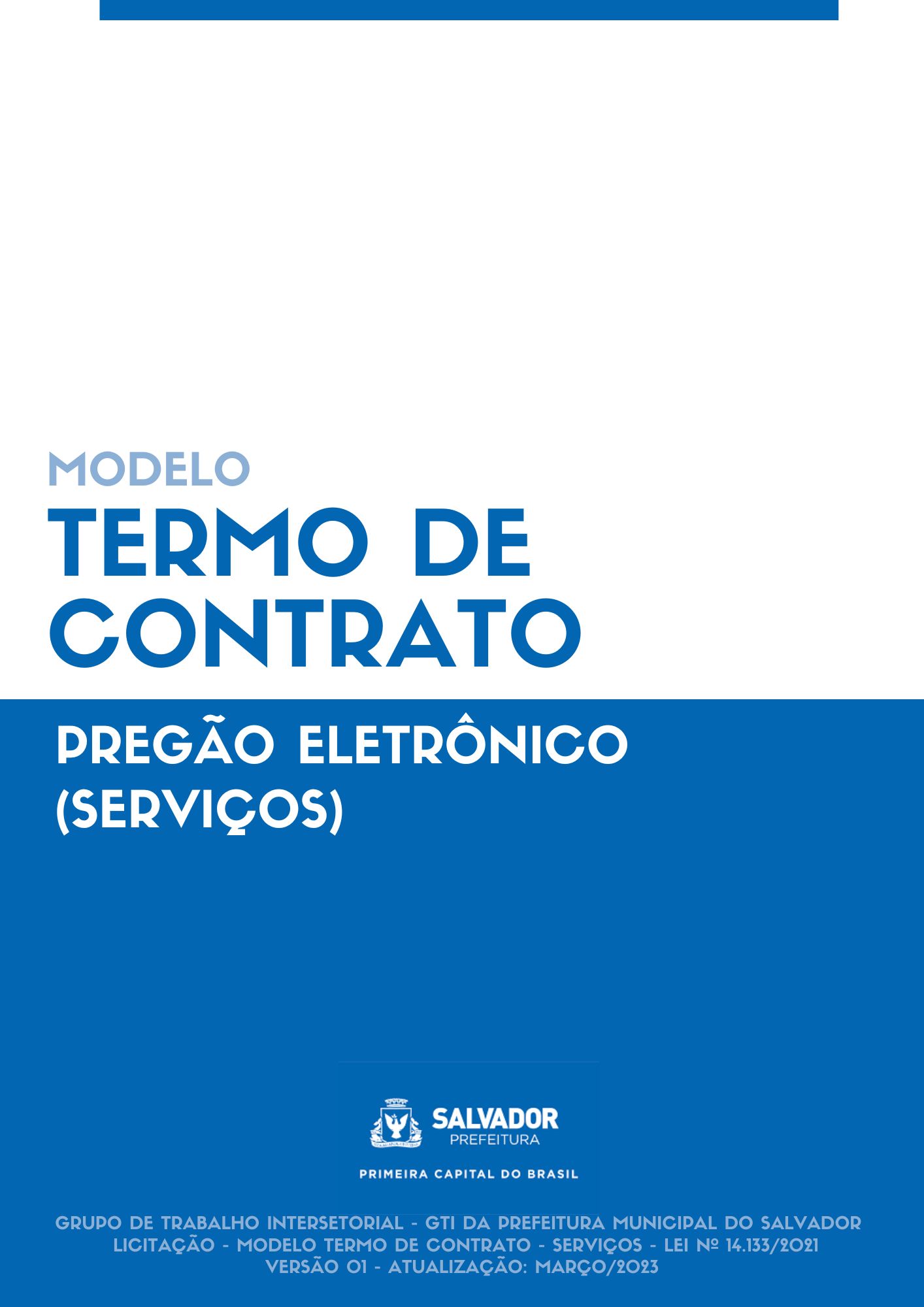 NOTA INTRODUTÓRIA - LEITURA OBRIGATÓRIA1) O presente modelo de Contrato de Pregão Eletrônico busca fornecer um ponto de partida para a definição do objeto e condições da contratação. As cláusulas contidas nos modelos de minuta contratual, ao contrário do TR, foram feitas para sofrerem poucas alterações. No entanto, havendo a necessidade de modificações, remanesce plenamente possível assim proceder.2) A redação grafada em preto são disposições redigidas para serem invariáveis. Na hipótese de haver modificações no texto, conforme a necessidade do caso concreto, justificativas devem necessariamente ser acostadas nos autos, sem prejuízo de eventual consulta ao órgão de assessoramento jurídico respectivo, a depender da matéria.3) Os itens deste modelo de Contrato de Pregão Eletrônico destacados em vermelho devem ser preenchidos ou adotados pelo Órgão ou Entidade Pública contratante segundo critérios de oportunidade e conveniência, de acordo com as peculiaridades do objeto e cuidando-se para que sejam reproduzidas as mesmas definições nos demais instrumentos da contratação (minuta do Edital, se for o caso, e minuta de Termo de Referência), para que não conflitem.3.1 Os itens deste modelo Contrato de Pregão Eletrônico destacados em vermelho são disposições redigidas para serem variáveis e em caso de eventuais modificações, justificativas poderão ser exigidas conforme a necessidade de cada caso concreto.4) Alguns itens deste modelo de Contrato de Pregão Eletrônico receberam notas de rodapé explicativas, destacadas para a melhor compreensão do agente ou setor responsável pela elaboração da Minuta Contratual.5) Na hipótese de utilização deste modelo, as notas de rodapé explicativas deverão ser suprimidas ao finalizar a edição do documento.6) O presente modelo se aplica aos procedimentos licitatórios regidos pelo regime de contratações públicas previsto na Lei n.º 14.133/2021.PREFEITURA MUNICIPAL DO SALVADOR - PMSSECRETARIA MUNICIPAL .................... (Nome do Órgão contratante)COMISSÃO CENTRAL PERMANENTE DE LICITAÇÃO - COMPELCOMISSÃO SETORIAL PERMANENTE DE LICITAÇÃO - CORELCOMISSÃO SETORIAL DE LICITAÇÃO – COSELCONTRATO ADMINISTRATIVO Nº ......../…, QUE CELEBRAM ENTRE SI O MUNICIPIO DE SALVADOR, POR INTERMÉDIO DO (A) ......................................................... E A EMPRESA ............................................................., COM BASE NO PREGÃO ELETRONICO Nº ......../…, E NO PROCESSO Nº ......../….  Município do Salvador, através da .................................... (Nome do Órgão contratante), com sede no (a) ....................................................., na cidade de ...................................... /Estado ..., inscrito (a) no CNPJ sob o nº ................................, neste ato representado (a) pelo (a) ......................... (nome e cargo), nomeado(a) pela Portaria nº ......, de ..... de ..................... de 20..., publicada no DOM de ..... de ............... de ..........., portador da Matrícula Funcional nº .........., nacionalidade, estado civil, profissão, inscrito (a) no CPF/MF sob o nº ......................................., portador da cédula de Identidade nº ....................., expedida pela ......./....., doravante denominado CONTRATANTE, e o(a) .............................., inscrito(a) no CNPJ/MF sob o nº ............................, sediado(a) na ..................................., doravante designado CONTRATADO, neste ato representado(a) por .................................. (nome e função do contratado), conforme atos constitutivos da empresa OU procuração apresentada nos autos, nacionalidade, estado civil, profissão, inscrito (a) no CPF/MF sob o nº ......................................., portador da cédula de Identidade nº ....................., expedida pela ......./....., tendo em vista o que consta no Processo nº .............................. e em observância às disposições da Lei nº 14.133, de 1º de abril de 2021, e demais legislação aplicável, resolvem celebrar o presente Termo de Contrato, decorrente do Pregão Eletrônico nº .../..., mediante as cláusulas e condições a seguir enunciadas.CLÁUSULA PRIMEIRA - OBJETO (Art. 92, I e II da Lei nº 14.133/2021)O objeto do presente instrumento é a contratação de serviços de .........................., nas condições estabelecidas no Termo de Referência.1.1.1 Objeto da contratação:Tabela 1.2 Vinculam esta contratação, independentemente de transcrição:I - O Termo de Referência;II - O Edital da Licitação;III - A Proposta do contratado;IV - Eventuais anexos dos documentos supracitados.CLÁUSULA SEGUNDA - VIGÊNCIA E PRORROGAÇÃO2.1 O prazo de vigência da contratação é de .............................. contados do(a) ............................., na forma do artigo 105 da Lei n° 14.133, de 2021.2.2 O prazo de vigência será automaticamente prorrogado, nos termos do art. 111 da Lei Federal nº 14.133, de 2021, quando o objeto não for concluído no período firmado acima, ressalvadas as providências cabíveis no caso de culpa do contratado, previstas neste instrumento.OU2.1 O prazo de vigência da contratação é de .............................. contados do (a) ............................., prorrogável por até 10 (dez) anos, na forma dos artigos 106 e 107 da Lei n° 14.133, de 2021.  2.2 A prorrogação de que trata esta cláusula é condicionada ao ateste, pela autoridade competente, de que as condições e os preços permanecem vantajosos para a Administração, permitida a negociação com o contratado.2.3 A eficácia legal do contrato e seus aditamentos está adstrita à publicação do seu extrato no Diário Oficial do Município - DOM.CLÁUSULA TERCEIRA - MODELOS DE EXECUÇÃO E GESTÃO CONTRATUAIS (Art. 92, IV, VII e XVIII da Lei nº 14.133/2021)3.1 O regime de execução contratual, os modelos de gestão e de execução, assim como os prazos e condições de conclusão, entrega, observação e recebimento do objeto constam no Termo de Referência, anexo a este Contrato.CLÁUSULA QUARTA - SUBCONTRATAÇÃO4.1 Não será admitida a subcontratação do objeto contratual.OU4.1 É permitida a subcontratação parcial do objeto, até o limite de ......% (...por cento) do valor total do contrato, nas seguintes condições:4.1.1 É vedada a subcontratação completa ou da parcela principal da obrigação, abaixo discriminada:a)b)4.1.2 Poderão ser subcontratadas as seguintes parcelas do objeto: a)b)4.2 Em qualquer hipótese de subcontratação, permanece a responsabilidade integral do contratado pela perfeita execução contratual, cabendo-lhe realizar a supervisão e coordenação das atividades do subcontratado, bem como responder perante o contratante pelo rigoroso cumprimento das obrigações contratuais correspondentes ao objeto da subcontratação.4.3 A subcontratação depende de autorização prévia do contratante, a quem incumbe avaliar se o subcontratado cumpre os requisitos de qualificação técnica necessários para a execução do objeto.4.4 O contratado apresentará à Administração documentação que comprove a capacidade técnica do subcontratado, que será avaliada e juntada aos autos do processo correspondente.4.5 É vedada a subcontratação de pessoa física ou jurídica, se aquela ou os dirigentes desta mantiverem vínculo de natureza técnica, comercial, econômica, financeira, trabalhista ou civil com dirigente do órgão ou entidade contratante ou com agente público que desempenhe função na contratação ou atue na fiscalização ou na gestão do contrato, ou se deles forem cônjuge, companheiro ou parente em linha reta, colateral, ou por afinidade, até o terceiro grau.CLÁUSULA QUINTA – PREÇO5.1 O valor mensal da contratação é de R$ .......... (.....), perfazendo o valor total de R$ ....... (....).OU5.1 O valor total da contratação é de R$.......... (.....) 5.2 No valor acima estão incluídas todas as despesas ordinárias diretas e indiretas decorrentes da execução do objeto, inclusive tributos e/ou impostos, encargos sociais, trabalhistas, previdenciários, fiscais e comerciais incidentes, taxa de administração, frete, seguro e outros necessários ao cumprimento integral do objeto da contratação.5.3 O valor acima é meramente estimativo, de forma que os pagamentos devidos ao contratado dependerão dos quantitativos efetivamente fornecidos.CLÁUSULA SEXTA - PAGAMENTO (Art. 92, V e VI da Lei nº 14.133/2021)6.1 O prazo para pagamento ao contratado e demais condições a ele referentes encontram-se definidos no Termo de Referência, anexo a este Contrato.CLÁUSULA SÉTIMA - REAJUSTE (Art. 92, V da Lei nº 14.133/2021)7.1 Os preços inicialmente contratados são fixos e irreajustáveis no prazo de um ano contado da data do orçamento estimado, em __/__/__ (DD/MM/AAAA).7.2 Após o interregno de um ano, havendo pedido do contratado, os preços iniciais poderão ser reajustados, mediante a aplicação, pelo contratante, do índice ................................ (indicar o índice a ser adotado).7.3 Nos reajustes subsequentes ao primeiro, o interregno mínimo de um ano será contado a partir dos efeitos financeiros do último reajuste.7.4 Caso o(s) índice(s) estabelecido(s) para reajustamento venha(m) a ser extinto(s) ou de qualquer forma não possa(m) mais ser utilizado(s), será (ão) adotado(s), em substituição, o(s) que vier(em) a ser determinado(s) pela legislação então em vigor.7.5 Na ausência de previsão legal quanto ao índice substituto, as partes elegerão novo índice oficial, para reajustamento do preço do valor remanescente, por meio de termo aditivo. 7.6 O reajuste será realizado por apostilamento.CLÁUSULA OITAVA - OBRIGAÇÕES DO CONTRATANTE(Art. 92, X, XI e XIV da Lei nº 14.133/2021)8.1 São obrigações do Contratante:8.1.1 Exigir o cumprimento de todas as obrigações assumidas pelo Contratado, de acordo com o contrato e seus anexos;8.1.2 Receber o objeto no prazo e condições estabelecidas no Termo de Referência;8.1.3 Notificar o Contratado, por escrito, sobre vícios, defeitos ou incorreções verificadas no objeto fornecido, para que seja por ele substituído, reparado ou corrigido, no total ou em parte, às suas expensas;8.1.4 Acompanhar e fiscalizar a execução do contrato e o cumprimento das obrigações pelo Contratado;8.1.5 Comunicar a empresa para emissão de Nota Fiscal no que diz respeito à parcela incontroversa da execução do objeto, para efeito de liquidação e pagamento, quando houver controvérsia sobre a execução do objeto, quanto à dimensão, qualidade e quantidade, conforme o art. 143 da Lei nº 14.133, de 2021;8.1.6 Efetuar o pagamento ao Contratado do valor correspondente ao fornecimento do objeto, no prazo, forma e condições estabelecidos no presente Contrato;8.1.7 Aplicar ao Contratado as sanções previstas na lei e neste Contrato; 8.1.8 Cientificar o órgão responsável para adoção das medidas cabíveis quando do descumprimento de obrigações pelo Contratado;8.1.9 Notificar os emitentes das garantias quanto ao início de processo administrativo para apuração de descumprimento de cláusulas contratuais;8.1.10 Comunicar o Contratado na hipótese de posterior alteração do projeto pelo Contratante, no caso do art. 93, §2º, da Lei nº 14.133, de 2021;8.1.11 A Administração não responderá por quaisquer compromissos assumidos pelo Contratado com terceiros, ainda que vinculados à execução do contrato, bem como por qualquer dano causado a terceiros em decorrência de ato do Contratado, de seus empregados, prepostos ou subordinados.CLÁUSULA NONA - OBRIGAÇÕES DO CONTRATADO (Art. 92, XIV, XVI e XVII da Lei nº 14.133/2021)9.1 O Contratado deve cumprir todas as obrigações constantes deste Contrato e em seus anexos, assumindo como exclusivamente seus os riscos e as despesas decorrentes da boa e perfeita execução do objeto, observando, ainda, as obrigações a seguir dispostas:9.1.1 Manter preposto aceito pela Administração no local da obra ou do serviço para representá-lo na execução do contrato;9.1.2 A indicação ou a manutenção do preposto da empresa poderá ser recusada pelo órgão ou entidade, desde que devidamente justificada, devendo a empresa designar outro para o exercício da atividade;9.1.3 Atender às determinações regulares emitidas pelo fiscal ou gestor do contrato ou autoridade superior e prestar todo esclarecimento ou informação por eles solicitados nos termos do artigo art. 137, II, da Lei n.º 14.133, de 2021;9.1.4 Alocar os empregados necessários ao perfeito cumprimento das cláusulas deste contrato, com habilitação e conhecimento adequados, fornecendo os materiais, equipamentos, ferramentas e utensílios demandados, cuja quantidade, qualidade e tecnologia deverão atender às recomendações de boa técnica e a legislação de regência;9.1.5 Reparar, corrigir, remover, reconstruir ou substituir, às suas expensas, no total ou em parte, no prazo fixado pelo fiscal do contrato, os serviços nos quais se verificarem vícios, defeitos ou incorreções resultantes da execução ou dos materiais empregados;9.1.6 Responsabilizar-se pelos vícios e danos decorrentes da execução do objeto, de acordo com o Código de Defesa do Consumidor - Lei nº 8.078, de 1990, bem como por todo e qualquer dano causado à Administração ou terceiros, não reduzindo essa responsabilidade a fiscalização ou o acompanhamento da execução contratual pelo Contratante, que ficará autorizado a descontar dos pagamentos devidos ou da garantia, caso exigida no edital, o valor correspondente aos danos sofridos;9.1.7 Não contratar, durante a vigência do contrato, cônjuge, companheiro ou parente em linha reta, colateral ou por afinidade, até o terceiro grau, de dirigente do contratante ou do fiscal ou gestor do contrato, nos termos do artigo 48, parágrafo único, da Lei nº 14.133, de 2021;9.1.8 Quando não for possível a verificação da regularidade no Cadastro Unificado de Fornecedores - CADFOR, o contratado deverá entregar ao setor responsável pela fiscalização do contrato, até o dia 30 (trinta) do mês seguinte ao da prestação dos serviços, os seguintes documentos: I - prova de regularidade relativa à Seguridade Social; II - certidão conjunta relativa aos tributos federais e à Dívida Ativa da União; III - certidões que comprovem a regularidade perante a Fazenda Municipal ou Distrital do domicílio ou sede do contratado; IV - Certidão de Regularidade do FGTS - CRF; e V - Certidão Negativa de Débitos Trabalhistas - CNDT.9.1.9 Responsabilizar-se pelo cumprimento das obrigações previstas em Acordo, Convenção, Dissídio Coletivo de Trabalho ou equivalentes das categorias abrangidas pelo contrato, por todas as obrigações trabalhistas, sociais, previdenciárias, tributárias e as demais previstas em legislação específica, cuja inadimplência não transfere a responsabilidade ao Contratante; 9.1.10 Comunicar ao Fiscal do contrato, no prazo de 24 (vinte e quatro) horas, qualquer ocorrência anormal ou acidente que se verifique no local dos serviços;9.1.11 Prestar todo esclarecimento ou informação solicitada pelo Contratante ou por seus prepostos, garantindo-lhes o acesso, a qualquer tempo, ao local dos trabalhos, bem como aos documentos relativos à execução do empreendimento;9.1.12 Paralisar, por determinação do Contratante, qualquer atividade que não esteja sendo executada de acordo com a boa técnica ou que ponha em risco a segurança de pessoas ou bens de terceiros;9.1.13 Promover a guarda, manutenção e vigilância de materiais, ferramentas, e tudo o que for necessário à execução do objeto, durante a vigência do contrato;9.1.14 Conduzir os trabalhos com estrita observância às normas da legislação pertinente, cumprindo as determinações dos Poderes Públicos, mantendo sempre limpo o local dos serviços e nas melhores condições de segurança, higiene e disciplina;9.1.15 Submeter previamente, por escrito, ao Contratante, para análise e aprovação, quaisquer mudanças nos métodos executivos que fujam às especificações do memorial descritivo ou instrumento congênere;9.1.16 Não permitir a utilização de qualquer trabalho do menor de dezesseis anos, exceto na condição de aprendiz para os maiores de quatorze anos, nem permitir a utilização do trabalho do menor de dezoito anos em trabalho noturno, perigoso ou insalubre;9.1.17 Manter durante toda a vigência do contrato, em compatibilidade com as obrigações assumidas, todas as condições exigidas para habilitação na licitação;9.1.18 Cumprir, durante todo o período de execução do contrato, a reserva de cargos prevista em lei para pessoa com deficiência, para reabilitado da Previdência Social ou para aprendiz, bem como as reservas de cargos previstas na legislação;9.1.19 Comprovar a reserva de cargos a que se refere a cláusula acima, no prazo fixado pelo fiscal do contrato, com a indicação dos empregados que preencheram as referidas vagas;9.1.20 Guardar sigilo sobre todas as informações obtidas em decorrência do cumprimento do contrato;9.1.21 Arcar com o ônus decorrente de eventual equívoco no dimensionamento dos quantitativos de sua proposta, inclusive quanto aos custos variáveis decorrentes de fatores futuros e incertos, devendo complementá-los, caso o previsto inicialmente em sua proposta não seja satisfatório para o atendimento do objeto da contratação, exceto quando ocorrer algum dos eventos arrolados no art. 124, II, d, da Lei nº 14.133, de 2021;9.1.22 Cumprir, além dos postulados legais vigentes de âmbito federal, estadual ou municipal, as normas de segurança do Contratante;9.1.23 Realizar os serviços de manutenção e assistência técnica no (s) seguinte (s) local (is): ............................................... 9.1.23.1 O técnico deverá se deslocar ao local da repartição, salvo se o contratado tiver unidade de prestação de serviços em distância de [....]  do local demandado.9.1.24 Realizar a transição contratual com transferência de conhecimento, tecnologia e técnicas empregadas, sem perda de informações, podendo exigir, inclusive, a capacitação dos técnicos do contratante ou da nova empresa que continuará a execução dos serviços; 9.1.25 Ceder ao Contratante todos os direitos patrimoniais relativos ao objeto contratado, o qual poderá ser livremente utilizado e/ou alterado em outras ocasiões, sem necessidade de nova autorização do Contratado;9.1.25.1 Considerando que o projeto contratado se refere a obra imaterial de caráter tecnológico, insuscetível de privilégio, a cessão dos direitos a que se refere a cláusula 9.1.25 inclui o fornecimento de todos os dados, documentos e elementos de informação pertinentes à tecnologia de concepção, desenvolvimento, fixação em suporte físico de qualquer natureza e aplicação da obra.CLÁUSULA DÉCIMA - GARANTIA DE EXECUÇÃO (Art. 92, XII e XIII da Lei nº 14.133/2021)10.1 Não haverá exigência de garantia contratual da execução. OU10.1 A contratação conta com garantia de execução, nos moldes do art. 96 da Lei nº 14.133, de 2021, em valor correspondente a ........% (........por cento) do valor inicial/total/anual do contrato.OU10.1 A contratação conta com garantia de execução do contrato, nos moldes do art. 96, combinado com o art. 101 da Lei nº 14.133, de 2021 em valor correspondente a ........% (........por cento) do valor total/anual do contrato, acrescido do valor dos bens abaixo arrolados, dos quais o contratado será depositário:10.1.1	 BEM 1.............. Valor;10.1.2	 BEM 2 .............Valor;10.1.3	 BEM 3 .............Valor;10.1.4	TOTAL ............. Valor total.10.2 Caso utilizada a modalidade de seguro-garantia, a apólice deverá ter validade durante a vigência do contrato e/ou por .......... (.............) dias após o término da vigência contratual, permanecendo em vigor mesmo que o contratado não pague o prêmio nas datas convencionadas.10.3 A apólice do seguro garantia deverá acompanhar as modificações referentes à vigência do contrato principal mediante a emissão do respectivo endosso pela seguradora.10.4 Será permitida a substituição da apólice de seguro-garantia na data de renovação ou de aniversário, desde que mantidas as condições e coberturas da apólice vigente e nenhum período fique descoberto, ressalvado o disposto na cláusula 10.6 deste contrato.10.5 Caso utilizada outra modalidade de garantia, somente será liberada ou restituída após a fiel execução do contrato ou após a sua extinção por culpa exclusiva da Administração e, quando em dinheiro, será atualizada pelo mesmo índice utilizado para cobrança de tributos.10.6 Na hipótese de suspensão do contrato por ordem ou inadimplemento da Administração, o contratado ficará desobrigado de renovar a garantia ou de endossar a apólice de seguro até a ordem de reinício da execução ou o adimplemento pela Administração.10.7 A garantia assegurará, qualquer que seja a modalidade escolhida, o pagamento de:10.7.1	prejuízos advindos do não cumprimento do objeto do contrato e do não adimplemento das demais obrigações nele previstas; 10.7.2	multas moratórias e punitivas aplicadas pela Administração à contratada; e  10.7.3	obrigações trabalhistas e previdenciárias de qualquer natureza e para com o FGTS, não adimplidas pelo contratado, quando couber.10.8 A modalidade seguro-garantia somente será aceita se contemplar todos os eventos indicados na cláusula 10.7, observada a legislação que rege a matéria. 10.9 A garantia em dinheiro deverá ser efetuada em favor do contratante, em conta específica em instituição financeira indicada pelo Município.10.10	Caso a opção seja por utilizar títulos da dívida pública, estes devem ter sido emitidos sob a forma escritural, mediante registro em sistema centralizado de liquidação e de custódia autorizado pelo Banco Central do Brasil, e avaliados pelos seus valores econômicos, conforme definido pelo Ministério da Economia.10.11 No caso de garantia na modalidade de fiança bancária, deverá ser emitida por banco ou instituição financeira devidamente autorizada a operar no País pelo Banco Central do Brasil, e deverá constar expressa renúncia do fiador aos benefícios do artigo 827 do Código Civil.10.12 No caso de alteração do valor do contrato, ou prorrogação de sua vigência, a garantia deverá ser ajustada ou renovada, seguindo os mesmos parâmetros utilizados quando da contratação. 10.13 Se o valor da garantia for utilizado total ou parcialmente em pagamento de qualquer obrigação, o Contratado obriga-se a fazer a respectiva reposição no prazo máximo de 30 (trinta) dias, contados da data em que for notificada.10.14 O Contratante executará a garantia na forma prevista na legislação que rege a matéria.10.14.1	O emitente da garantia ofertada pelo contratado deverá ser notificado pelo contratante quanto ao início de processo administrativo para apuração de descumprimento de cláusulas contratuais conforme previsão do art. 137, § 4º, da Lei n.º 14.133, de 2021.10.14.2	Caso se trate da modalidade seguro-garantia, ocorrido o sinistro durante a vigência da apólice, sua caracterização e comunicação poderão ocorrer fora desta vigência, não caracterizando fato que justifique a negativa do sinistro, desde que respeitados os prazos prescricionais aplicados ao contrato de seguro, nos termos do art. 20 da Circular SUSEP n° 662, de 11 de abril de 2022.10.15 Extinguir-se-á a garantia com a restituição da apólice, carta fiança ou autorização para a liberação de importâncias depositadas em dinheiro a título de garantia, acompanhada de declaração do contratante, mediante termo circunstanciado, de que o contratado cumpriu todas as cláusulas do contrato.10.16 O garantidor não é parte para figurar em processo administrativo instaurado pelo contratante com o objetivo de apurar prejuízos e/ou aplicar sanções à contratada. 10.17 O contratado autoriza o contratante a reter, a qualquer tempo, a garantia, na forma prevista no Edital e neste Contrato.10.18 Além da garantia de que tratam os arts. 96 e seguintes da Lei nº 14.133, 2021, a presente contratação possui previsão de garantia contratual do bem a ser fornecido, incluindo manutenção e assistência técnica, conforme condições estabelecidas no Termo de Referência.10.19	A garantia de execução é independente de eventual garantia do produto prevista especificamente no Termo de Referência.CLÁUSULA DÉCIMA PRIMEIRA - INFRAÇÕES E SANÇÕES ADMINISTRATIVAS (Art. 92, XIV da Lei nº 14.133/2021)11.1 Comete infração administrativa, nos termos da Lei nº 14.133, de 2021, o contratado que:I - der causa à inexecução parcial do contrato;II - der causa à inexecução parcial do contrato que cause grave dano à Administração ou ao funcionamento dos serviços públicos ou ao interesse coletivo;III - der causa à inexecução total do contrato;IV - ensejar o retardamento da execução ou da entrega do objeto da contratação sem motivo justificado;V -  apresentar documentação falsa ou prestar declaração falsa durante a execução do contrato;VI - praticar ato fraudulento na execução do contrato;VII - comportar-se de modo inidôneo ou cometer fraude de qualquer natureza;VIII - praticar ato lesivo previsto no art. 5º da Lei nº 12.846, de 1º de agosto de 2013.11.2 Serão aplicadas ao contratado que incorrer nas infrações acima descritas as seguintes sanções:I - Advertência, quando o contratado der causa à inexecução parcial do contrato, sempre que não se justificar a imposição de penalidade mais grave (art. 156, §2º, da Lei nº 14.133, de 2021);II - Impedimento de licitar e contratar, quando praticadas as condutas descritas nas alíneas “b”, “c” e “d” do subitem acima deste Contrato, sempre que não se justificar a imposição de penalidade mais grave (art. 156, § 4º, da Lei nº 14.133, de 2021);III - Declaração de inidoneidade para licitar e contratar, quando praticadas as condutas descritas nas alíneas “e”, “f”, “g” e “h” do subitem acima deste Contrato, bem como nas alíneas “b”, “c” e “d”, que justifiquem a imposição de penalidade mais grave (art. 156, §5º, da Lei nº 14.133, de 2021).IV - Multa:a) moratória de .....% (..... por cento) por dia de atraso injustificado sobre o valor da parcela inadimplida, até o limite de ...... (.......) dias; b) moratória de .....% (..... por cento) por dia de atraso injustificado sobre o valor total do contrato, até o máximo de .....% (.... por cento), pela inobservância do prazo fixado para apresentação, suplementação ou reposição da garantia.1.O atraso superior a XXXXXX dias autoriza a Administração a promover a extinção do contrato por descumprimento ou cumprimento irregular de suas cláusulas, conforme dispõe o inciso I do art. 137 da Lei n. 14.133, de 2021. c) compensatória de ......% (....... por cento) sobre o valor total do contrato, no caso de inexecução total do objeto. 11.3 A aplicação das sanções previstas neste Contrato não exclui, em hipótese alguma, a obrigação de reparação integral do dano causado ao Contratante conforme art. 156, § 9º, da Lei nº 14.133, de 2021.11.4 Todas as sanções previstas neste Contrato poderão ser aplicadas cumulativamente com a multa conforme disposto no art. 156, § 7º, da Lei nº 14.133, de 2021.11.4.1 Antes da aplicação da multa será facultada a defesa do interessado no prazo de 15 (quinze) dias úteis, contado da data de sua intimação conforme previsão do art. 157, da Lei nº 14.133, de 2021.11.4.2  Se a multa aplicada e as indenizações cabíveis forem superiores ao valor do pagamento eventualmente devido pelo Contratante ao Contratado, além da perda desse valor, a diferença será descontada da garantia prestada ou será cobrada judicialmente (art. 156, §8º, da Lei nº 14.133, de 2021).11.4.3	Previamente ao encaminhamento à cobrança judicial, a multa poderá ser recolhida administrativamente no prazo máximo de ........ (XXXX) dias, a contar da data do recebimento da comunicação enviada pela autoridade competente.11.5 A aplicação das sanções realizar-se-á em processo administrativo que assegure o contraditório e a ampla defesa ao Contratado, observando-se o procedimento previsto no caput e parágrafos do art. 158 da Lei nº 14.133, de 2021, para as penalidades de impedimento de licitar e contratar e de declaração de inidoneidade para licitar ou contratar.11.6 Na aplicação das sanções serão considerados:I - a natureza e a gravidade da infração cometida;II - as peculiaridades do caso concreto;III - as circunstâncias agravantes ou atenuantes;IV - os danos que dela provierem para o Contratante;V - a implantação ou o aperfeiçoamento de programa de integridade, conforme normas e orientações dos órgãos de controle.11.7 Os atos previstos como infrações administrativas na Lei nº 14.133, de 2021, ou em outras leis de licitações e contratos da Administração Pública que também sejam tipificados como atos lesivos na Lei nº 12.846, de 2013, serão apurados e julgados conjuntamente, nos mesmos autos, observados o rito procedimental e autoridade competente definidos no art. 159.11.8 A personalidade jurídica do Contratado poderá ser desconsiderada sempre que utilizada com abuso do direito para facilitar, encobrir ou dissimular a prática dos atos ilícitos previstos neste Contrato ou para provocar confusão patrimonial, e, nesse caso, todos os efeitos das sanções aplicadas à pessoa jurídica serão estendidos aos seus administradores e sócios com poderes de administração, à pessoa jurídica sucessora ou à empresa do mesmo ramo com relação de coligação ou controle, de fato ou de direito, com o Contratado, observados, em todos os casos, o contraditório, a ampla defesa e a obrigatoriedade de análise jurídica prévia conforme disposto no art. 160, da Lei nº 14.133, de 2021.11.9 O Contratante deverá, no prazo máximo de 15 (quinze) dias úteis, contado da data de aplicação da sanção, informar e manter atualizados os dados relativos às sanções por ela aplicadas, para fins de publicidade no Cadastro Nacional de Empresas Inidôneas e Suspensas (CEIS) e no Cadastro Nacional de Empresas Punidas (CNEP), instituídos no âmbito do Poder Executivo Federal, e também no Portal de Compras Salvador. 11.10 As sanções de impedimento de licitar e contratar e declaração de inidoneidade para licitar ou contratar são passíveis de reabilitação na forma do art. 163 da Lei nº 14.133/2021.11.11 Os débitos do contratado para com a Administração contratante, resultantes de multa administrativa e/ou indenizações, não inscritos em dívida ativa, poderão ser compensados, total ou parcialmente, com os créditos devidos pelo referido órgão decorrentes deste mesmo contrato ou de outros contratos administrativos que o contratado possua com o mesmo órgão ora contratante.CLÁUSULA DÉCIMA SEGUNDA - DA EXTINÇÃO CONTRATUAL (Art. 92, XIX da Lei nº 14.133/2021)12.1 O contrato se extingue quando cumpridas as obrigações de ambas as partes, ainda que isso ocorra antes do prazo estipulado para tanto.12.1.1 Se as obrigações não forem cumpridas no prazo estipulado, a vigência ficará prorrogada até a conclusão do objeto, caso em que deverá a Administração providenciar a readequação do cronograma fixado para o contrato.12.1.2  Quando a não conclusão do contrato referida no item anterior decorrer de culpa do contratado:I - ficará ele constituído em mora, sendo-lhe aplicáveis as respectivas sanções administrativas; e  II -  poderá a Administração optar pela extinção do contrato e, nesse caso, adotará as medidas admitidas em lei para a continuidade da execução contratual.OU12.1 O contrato se extingue quando vencido o prazo nele estipulado, independentemente de terem sido cumpridas ou não as obrigações de ambas as partes contraentes.12.1.1 O contrato pode ser extinto antes do prazo nele fixado, sem ônus para o Contratante, quando esta não dispuser de créditos orçamentários para sua continuidade ou quando entender que o contrato não mais lhe oferece vantagem.12.1.2 A extinção nesta hipótese ocorrerá na próxima data de aniversário do contrato, desde que haja a notificação do contratado pelo contratante nesse sentido com pelo menos 2 (dois) meses de antecedência desse dia.12.1.3 Caso a notificação da não-continuidade do contrato de que trata este subitem ocorra com menos de 2 (dois) meses da data de aniversário, a extinção contratual ocorrerá após 2 (dois) meses da data da comunicação.12.2 O contrato pode ser extinto antes de cumpridas as obrigações nele estipuladas, ou antes do prazo nele fixado, por algum dos motivos previstos no artigo 137 da Lei nº 14.133, de 2021, bem como amigavelmente, assegurados o contraditório e a ampla defesa.12.2.1 Nesta hipótese, aplicam-se também os artigos 138 e 139 da referida Lei.12.3 A alteração social ou a modificação da finalidade ou da estrutura da empresa não ensejará a rescisão se não restringir sua capacidade de concluir o contrato.12.3.1 Se a operação implicar mudança da pessoa jurídica contratada, deverá ser formalizado termo aditivo para alteração subjetiva.12.4 O termo de rescisão, sempre que possível, será precedido:I - Balanço dos eventos contratuais já cumpridos ou parcialmente cumpridos;II - Relação dos pagamentos já efetuados e ainda devidos;III - Indenizações e multas.12.5 A extinção do contrato não configura óbice para o reconhecimento do desequilíbrio econômico-financeiro, hipótese em que será concedida indenização por meio de termo indenizatório conforme art. 131, caput, da Lei n.º 14.133, de 2021.CLÁUSULA DÉCIMA TERCEIRA - DOTAÇÃO ORÇAMENTÁRIA (Art. 92, VIII da Lei nº 14.133/2021)13.1 As despesas decorrentes da presente contratação correrão à conta de recursos específicos consignados no Orçamento do (a) ......................................................... (nome do órgão ou entidade), para o exercício de ......... (ano), na dotação abaixo discriminada:I - Gestão/Unidade: ..................................................II - Fonte de Recursos: ............................................. III - Programa de Trabalho: ......................................IV - Elemento de Despesa: .......................................V - Plano Interno: ......................................................VI - Nota de Empenho: .............................................13.2 A dotação relativa aos exercícios financeiros subsequentes será indicada após aprovação da Lei Orçamentária respectiva e liberação dos créditos correspondentes, mediante apostilamento.CLÁUSULA DÉCIMA QUARTA- OBRIGAÇÕES PERTINENTES À LGPD 14.1  As partes deverão cumprir a Lei Geral de Proteção de Dados - LGPD, Nº 13.709, de 14 de agosto de 2018, quanto a todos os dados pessoais a que tenham acesso em razão do certame ou do contrato administrativo que eventualmente venha a ser firmado, a partir da apresentação da proposta no procedimento de contratação, independentemente de declaração ou de aceitação expressa. 14.2 Os dados obtidos somente poderão ser utilizados para as finalidades que justificaram seu acesso e de acordo com a boa-fé e com os princípios do art. 6º da LGPD. 14.3 É vedado o compartilhamento com terceiros dos dados obtidos fora das hipóteses permitidas em Lei.14.4 A Administração deverá ser informada no prazo de 5 (cinco) dias úteis sobre todos os contratos de suboperação firmados ou que venham a ser celebrados pelo Contratado. 14.5 Terminado o tratamento dos dados nos termos do art. 15 da LGPD, é dever do contratado eliminá-los, com exceção das hipóteses do art. 16 da LGPD, incluindo aquelas em que houver necessidade de guarda de documentação para fins de comprovação do cumprimento de obrigações legais ou contratuais e somente enquanto não prescritas essas obrigações. 14.6 É dever do contratado orientar e treinar seus empregados sobre os deveres, requisitos e responsabilidades decorrentes da LGPD. 14.7 O Contratado deverá exigir de suboperadores e subcontratados o cumprimento dos deveres da presente cláusula, permanecendo integralmente responsável por garantir sua observância.14.8 O Contratante poderá realizar diligência para aferir o cumprimento dessa cláusula, devendo o Contratado atender prontamente eventuais pedidos de comprovação formulados. 14.9 O Contratado deverá prestar, no prazo fixado pelo Contratante, prorrogável justificadamente, quaisquer informações acerca dos dados pessoais para cumprimento da LGPD, inclusive quanto a eventual descarte realizado. 14.10 Bancos de dados formados a partir de contratos administrativos, notadamente aqueles que se proponham a armazenar dados pessoais, devem ser mantidos em ambiente virtual controlado, com registro individual rastreável de tratamentos realizados (LGPD, art. 37), com cada acesso, data, horário e registro da finalidade, para efeito de responsabilização, em caso de eventuais omissões, desvios ou abusos.14.10.1 Os referidos bancos de dados devem ser desenvolvidos em formato interoperável, a fim de garantir a reutilização desses dados pela Administração nas hipóteses previstas na LGPD.14.11 O contrato está sujeito a ser alterado nos procedimentos pertinentes ao tratamento de dados pessoais, quando indicado pela autoridade competente, em especial a Autoridade Nacional de Proteção de Dados - ANPD por meio de opiniões técnicas ou recomendações, editadas na forma da LGPD.14.12 Os contratos e convênios de que trata o § 1º do art. 26 da LGPD deverão ser comunicados à autoridade nacional. CLÁUSULA DÉCIMA QUINTA - DOS CASOS OMISSOS (Art. 92, III da Lei nº 14.133/2021)15.1 Os casos omissos serão decididos pelo contratante, segundo as disposições contidas na Lei nº 14.133, de 2021, e demais normas Federais aplicáveis e, subsidiariamente, segundo as disposições contidas na Lei nº 8.078, de 1990 – Código de Defesa do Consumidor – e normas e princípios gerais dos contratos.CLÁUSULA DÉCIMA SEXTA - ALTERAÇÕES16.1 Eventuais alterações contratuais reger-se-ão pela disciplina dos arts. 124 e seguintes da Lei nº 14.133/2021.16.2 O contratado é obrigado a aceitar, nas mesmas condições contratuais, os acréscimos ou supressões que se fizerem necessários, até o limite de 25% (vinte e cinco por cento) do valor inicial atualizado do contrato.16.3 Registros que não caracterizam alteração do contrato podem ser realizados por simples apostila, dispensada a celebração de termo aditivo, na forma do art. 136 da Lei nº 14.133/2021.CLÁUSULA DÉCIMA SÉTIMA - PUBLICAÇÃO17.1 Incumbirá ao contratante divulgar o presente instrumento no Portal Nacional de Contratações Públicas - PNCP, na forma prevista no art. 94 da Lei 14.133/2021, bem como no respectivo sítio oficial na Internet, em atenção ao art. 8º, §2º, da Lei n. 12.527/2011 e no Diário Oficial do Município - DOM.CLÁUSULA DÉCIMA OITAVA - FORO (Art. 92, §1º da Lei nº 14.133/2021)18.1 Fica eleito o Foro da Comarca de Salvador, Seção Judiciária do Estado da Bahia, para dirimir os litígios que decorrerem da execução deste Contrato que não puderem ser compostos pela conciliação, conforme art. 92, §1º, da Lei nº 14.133, de 2021.Local, data de mês de ano_________________________Representante legal do CONTRATANTE_________________________Representante legal do CONTRATADOTESTEMUNHAS:1__________________________________Nome:
CPF:2__________________________________Nome:
CPF:ITEMESPECIFICAÇÃOCÓDIGOUNIDADE DE MEDIDAQUANTIDADEVALOR UNITÁRIOVALOR TOTAL1234